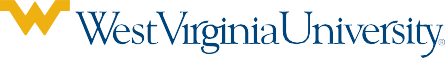 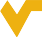 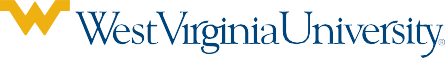 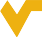 CENTER FOR EXCELLENCE IN DISABILITIES959 Hartman Run Road Morgantown, WV 26505-8334304.293.4692	304.293.7294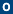 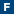 www.cedwvu.orgEqual Opportunity/Affirmative Action Institution